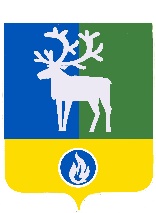 СЕЛЬСКОЕ ПОСЕЛЕНИЕ СОСНОВКАБЕЛОЯРСКИЙ РАЙОНХАНТЫ-МАНСИЙСКИЙ АВТОНОМНЫЙ ОКРУГ - ЮГРАСОВЕТ ДЕПУТАТОВ ПроектРЕШЕНИЕот ____               2021 года                                                                                            № ___О внесении изменений в приложение к решению Совета депутатов сельского поселения Сосновка от 30 сентября 2020 года № 36В соответствии со статьей 31 Федерального закона от 6 октября 2003 года                      № 131-ФЗ «Об общих принципах организации местного самоуправления в Российской Федерации», статьей 12 устава сельского поселения Сосновка                                             Совет депутатов сельского поселения Сосновка  р е ш и л :	1. Внести в приложение «Порядок назначения и проведения опроса граждан сельском поселении Сосновка» к решению Совета депутатов сельского поселения Сосновка от 30 сентября 2020 года № 36 «Об утверждении Порядка назначения и проведения опроса граждан в сельском поселении Сосновка» следующие изменения:1) пункт 1.3 раздела 1 дополнить предложением вторым следующего содержания:    «В опросе по вопросу выявления мнения граждан о поддержке инициативного проекта вправе участвовать жители поселения или его части, в которых предлагается реализовать инициативный проект, достигшие шестнадцатилетнего возраста.»;2)  в разделе 2: а) пункт 2.1 дополнить подпунктом 2.1.3 следующего содержания:«2.1.3) жителей поселения или его части, в которых предлагается реализовать инициативный проект, достигших шестнадцатилетнего возраста, - для выявления мнения граждан о поддержке данного инициативного проекта.»;б)  пункт 2.2 дополнить абзацем вторым следующего содержания:«Совет поселения оформляет соответствующее решение о выдвижении инициативы о назначении опроса.»;в) абзац первый пункта 2.3 изложить в следующей редакции:«2.3. Ходатайства Главы поселения, органов государственной власти Ханты-Мансийского автономного округа – Югры и решение Совета поселения о выдвижении инициативы о назначении опроса должны содержать формулировку вопроса (вопросов), предлагаемого (предлагаемых) при проведении опроса, и наименование территории, на которой предлагается проведение опроса.»;г) абзац первый пункта 2.4 дополнить предложением вторым следующего содержания:«Для проведения опроса может использоваться официальный сайт органов местного самоуправления сельского поселения Сосновка в информационно-телекоммуникационной сети «Интернет».»; д) пункт 2.4 дополнить подпунктом 2.4.7 следующего содержания:«2.4.7. порядок идентификации участников опроса в случае проведения опроса                    с использованием официального сайта органов местного самоуправления сельского поселения Сосновка в информационно-телекоммуникационной сети «Интернет.»;3) подпункт 4.1.1 пункта 4.1 раздела 4 после слов «Главы поселения» дополнить словами «или жителей поселения».2. Опубликовать настоящее решение в бюллетене «Официальный вестник сельского поселения Сосновка».3. Настоящее решение вступает в силу  после его официального опубликования,                 но не ранее 1 января 2021 года.   Глава сельского поселения Сосновка					            С.И. Толдонов 